LISTA cuprinzând afecţiunile care permit prezentarea direct la medicul de specialitate din ambulatoriul de specialitate1.Infarct miocardic şi Angină pectorală instabilă2.Malformaţii congenitale şi boli genetice3.Boala cronică de rinichi - faza predializă4.Insuficienţă cardiacă clasa III - IV NYHA5.Sindrom Felty, boala Still, sindrom Sjogren, artrită cronică juvenilă6.Colagenoze majore (lupus eritematos sistemic, sclerodermie, poli/dermatomiozită, vasculite sistemice)7.Aplazia medulară8.Anemii hemolitice endo şi exo-eritrocitare9.Trombocitemia hemoragică10.Histiocitozele11.Telangectazia hemoragică ereditară12.Purpura trombopenică idiopatică13.Trombocitopatii14.Purpura trombotică trombocitopenică15.Boala von Willebrand16.Coagulopatiile ereditare17.Boala Wilson18.Malaria19.Tuberculoza20.Boala Addison21.Diabet insipid22.Boli psihice (grup diagnostic schizofrenie, tulburări schizotipale şi delirante, grup diagnostic tulburări ale dispoziţiei, autism, ADHD, boli psihice la copii)23.Miastenia gravis24.Bolnavi cu revascularizaţie percutanată, cu stimulatoare cardiace, cu proteze valvulare, cu bypass coronarian25.Afecţiuni postoperatorii şi ortopedice până la vindecare26.Risc obstetrical crescut la gravide27.Astm bronşic28.Glaucom29.Statuspost AVC30.Boala ccliacă la copil31.Boala cronică inflamatorie intestinală (boala Crohn şi colita ulceroasă)32.Sindromul Schwachmann33.Hepatita cronică de etiologie virală B, C şi D şi ciroza hepatică în tratament cu imuno-modulatoare sau analogi nucleotidici/nucleozidici34.Boala Hirschprung35.Bolile nutriţionale la copii (malnutriţia protein-calorică la sugar şi copii, anemiile carenţiale până la normalizare hematologică şi biochimică) şi obezitatea pediatrică36.Bronşiectazia şi complicaţiile pulmonare supurative37.Scleroza multiplă38.Demenţe degenerative, vasculare, mixte39.Starea posttransplant40.Insuficienţa renală cronică - faza de dializă41.Bolile rare prevăzute în Programele naţionale cu scop curativ42.Afecţiuni oncologice şi oncohematologice43.Diabetul zaharat cu sau fără complicaţii44.Boala Gaucher45.Boala Graves-Basedow şi alte forme de hipertiroidism46.Degenerescenta maculară legată de vârstă (DMLV)47.Boala Cushing48.Paraliziile cerebrale infantile49.Epilepsia50.Boala Parkinson51.Poliartrita reumatoidă, artropatia psoriazică, spondilita anchilozantă, psoriazis cronic sever52.Afecţiuni ale copilului 0 -1 an53.Anomalii de mişcare binoculară (strabism, forii) copii 0-18 ani54.Vicii de refracţie şi tulburări de acomodare copii 0-18 ani55.Afecţiuni ale aparatului lacrimal (0-3 ani)56.Infarctul intestinal operat57.Arteriopatii periferice operate58.Insuficienţă respiratorie cronică severă(2)_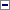 1.NOTA 1: Prezentarea la medicul/medicii din specialitatea/specialităţile care tratează afecţiunile de mai sus se face direct fără bilet de trimitere.2.NOTA 2: Medicul de specialitate trebuie să informeze, cel puţin o dată pe an, medicul de familie prin scrisoare medicală dacă au intervenit sau nu schimbări în evoluţia bolii şi în atitudinea terapeutică.3.NOTA 3: Pentru bolile cronice pentru care se face management de caz, prezentarea la medicul de specialitate se face cu bilet de trimitere de la medicul de familie pe care este evidenţiat management de caz.